Wahlunterricht im Schuljahr 2021/ 2022 (Dienstag)Jahrgangsstufe (ab G2): 	Bitte Anzahl eintragen:  Teilnehmende SuS          davon SMB               	Richtlinien- oder Lehrplanbezug (Anzahl):  gE      Lernen      zielgleich      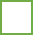 AngebotGeeignet für…12345Ab nach draußenalleGesund kochenalleTöpfernGS, MSSpiel und Spaß im WasseralleRollstuhl- BasketballMS, HSFahrradwerkstattMS, HSMädchen-AGMädchen ab Kl. 3TischtennisMS, HSGesellschaftsspielealleWandernMS, HSBauen mit Lego MS, HSFußball mit SpaßalleInstrumenteMS, HSZeichnen, Malen, BastelnGSTheateralleTräumen mit MusikSMB, GSWir machen ZirkusGS, MSAchtsamkeitMS, HSBilderbücherGSKonfirmandenunterricht (nur nach Absprache)MS, HS